Groupe de travail du Traité de coopération en matière de brevets (PCT)Onzième sessionGenève, 18 – 22 juin 2018Rapport actualisé sur l’état d’avancement de la mise en œuvre des modifications relatives aux réductions de taxesDocument établi par le Bureau internationalRésuméLe présent document contient la version actualisée du rapport sur l’état d’avancement de la mise en œuvre des nouveaux critères donnant droit à la réduction de certaines taxes à payer au Bureau international, qui avait été soumis à la dixième session du groupe de travail.RappelÀ sa septième session tenue en juin 2014, le groupe de travail a approuvé les propositions de modification du barème de taxes du PCT, ainsi que la proposition de directives concernant la mise à jour des listes des États satisfaisant aux critères donnant droit à la réduction de certaines taxes du PCT, en vue de leur soumission à l’Assemblée de l’Union du PCT pour examen à sa session de septembre 2014.  En outre, le groupe de travail a recommandé qu’un rapport sur l’état d’avancement de la mise en œuvre des modifications apportées au barème de taxes du PCT soit établi deux ans après leur entrée en vigueur (voir les paragraphes 98 à 100 du document PCT/WG/7/30).Ce rapport a été présenté à la dixième session du groupe de travail en mai 2017 (voir le document PCT/WG/10/20).  Il faisait état de la mise en œuvre des réductions de taxes pendant les périodes de 18 mois précédant et suivant les modifications, et contenait des informations sur le nombre total des dépôts effectués par des personnes domiciliées dans différents États ainsi que sur le nombre de demandes dont les déposants étaient uniquement des personnes physiques.  Le Bureau international a été invité à soumettre, à la présente session du groupe de travail, un document actualisé contenant des données statistiques plus récentes (voir les paragraphes 115 à 119 du document PCT/WG/10/25).RapportL’annexe du présent document contient des tableaux indiquant le nombre de demandes déposées au cours des 24 mois précédant immédiatement la modification des critères à remplir et au cours des 24 mois suivant immédiatement l’entrée en vigueur de ces nouveaux critères, selon l’État dans lequel le premier déposant nommé dans la demande internationale indique qu’il est domicilié.  Les États n’ayant pas été désignés dans une demande déposée au cours de cette période comme l’État où le premier déposant est domicilié (y compris Nauru, les Palaos et le Suriname) ne sont pas pris en considération.Par rapport au document PCT/WG/10/20, les données fournies dans le présent document sont plus détaillées et couvrent une période plus longue.Pour chaque État et pour chacune des deux périodes de 12 mois précédant et suivant la modification, les tableaux indiquent :le nombre total de demandes déposées lorsque le premier déposant est domicilié dans cet État;le nombre de ces demandes dont les déposants sont tous des personnes physiques et le pourcentage que cela représente par rapport au total;  etle nombre de demandes dont le premier déposant au moment du dépôt était domicilié dans cet État et pour lesquelles la réduction de taxes de 90% a été accordée, ainsi que le pourcentage que cela représente par rapport au total.Par ailleurs, pour chaque État, les tableaux indiquent :le pourcentage approximatif de demandes pour lesquelles la réduction a été demandée, s’agissant des périodes entières de 24 mois précédant et suivant la modification (comme dans le document PCT/WG/10/20, il s’agit seulement d’une approximation pour les raisons exposées dans l’annexe);  etla variation en pourcentage du nombre total de demandes déposées par des personnes domiciliées dans cet État et par des personnes physiques de cet État au cours des 24 mois suivant la modification par rapport aux 24 mois précédant la modification.Les États mentionnés dans les tableaux sont regroupés comme suit :Tableau A : États dont les personnes physiques qui y sont domiciliées et les ressortissants remplissaient les conditions requises pour bénéficier de la réduction de taxes jusqu’au 30 juin 2015, mais plus par la suite;Tableau B : États dont les personnes physiques qui y sont domiciliées et les ressortissants ne remplissaient pas les conditions requises pour bénéficier de la réduction de taxes jusqu’au 30 juin 2015, mais satisfont aux critères donnant droit à la réduction de taxes depuis cette date;Tableau C : États dont les personnes physiques qui y sont domiciliées et les ressortissants remplissent les conditions requises pour bénéficier de la réduction de taxes pendant toute la période considérée;Tableau D : Pays de la catégorie des moins avancés dont les ressortissants et les personnes qui y sont domiciliées remplissent les conditions requises pour bénéficier de la réduction de taxes, qu’il s’agisse ou non de personnes physiques;  etTableau E : États dont les ressortissants et les personnes qui y sont domiciliées ne remplissent pas les conditions requises pour bénéficier de la réduction de taxes pendant toute la période considérée (incorporés dans les tableaux aux fins de la comparaison des tendances en matière de dépôt et du pourcentage de demandes dont les déposants sont tous des personnes physiques);Le groupe de travail est invité à prendre note du contenu du présent rapport.[L’annexe suit]Les tableaux ci-après indiquent le nombre de demandes déposées au cours des deux ans précédant et suivant la modification des critères donnant droit à la réduction de taxes qui est entrée en vigueur le 1er juillet 2015.  Les nombres totaux de demandes, de demandes déposées par des personnes physiques uniquement et de demandes pour lesquelles la réduction de taxes de 90% a été demandée sont indiqués pour chaque période de 12 mois précédant la modification (an -2 et an -1) et suivant la modification (an +1 et an +2).  Le pourcentage de demandes émanant de l’État, pour lesquelles la réduction a été demandée, est la part de ces demandes sur les périodes de 24 mois complètes précédant et suivant la modification.  De même, les variations du nombre total de demandes émanant de cet État (“Total”) et du nombre de demandes déposées par des personnes physiques uniquement (“Phys.”) indiquent l’augmentation ou la diminution en pourcentage pendant la deuxième période de 24 mois par rapport à la première.Compte tenu de l’insuffisance des données disponibles, les chiffres concernant les réductions de taxes ne peuvent pas être directement comparés aux chiffres concernant le nombre total de demandes et le nombre des demandes déposées par des personnes physiques uniquement.  Les chiffres concernant les demandes pour lesquelles la réduction de taxes a été demandée sont fondés sur le domicile indiqué par le premier déposant mentionné au moment du dépôt.  Les chiffres concernant le nombre total des demandes et le nombre des demandes déposées par des personnes physiques uniquement sont fondés sur le domicile du premier déposant actuellement indiqué.  Par conséquent, il doit être tenu compte du fait que les colonnes indiquant la part du total des demandes déposées par des personnes domiciliées dans l’État mentionné donnent une simple approximation et peuvent donner des résultats apparemment anormaux (par exemple, un résultat de plus de 100% s’agissant des demandes pour lesquelles la réduction a été demandée) dans certains cas.Tableau AÉtats dont les personnes physiques qui y sont domiciliées et les ressortissants remplissaient les conditions requises pour bénéficier de la réduction de taxes jusqu’au 30 juin 2015, mais plus par la suiteTableau BÉtats dont les personnes physiques qui y sont domiciliées et les ressortissants ne remplissaient pas les conditions requises pour bénéficier de la réduction de taxes jusqu’au 30 juin 2015, mais satisfont aux critères donnant droit à la réduction de taxes depuis cette dateTableau CÉtats dont les personnes physiques qui y sont domiciliées et les ressortissants remplissent les conditions requises pour bénéficier de la réduction de taxes pendant toute la période considéréeTableau DPays de la catégorie des moins avancés dont les ressortissants et les personnes qui y sont domiciliées remplissent les conditions requises pour bénéficier de la réduction de taxes, qu’il s’agisse ou non de personnes physiquesTableau EÉtats dont les ressortissants et les personnes qui y sont domiciliées ne remplissent pas les conditions requises pour bénéficier de la réduction de taxes pendant toute la période considérée (incorporés dans les tableaux aux fins de la comparaison des tendances en matière de dépôt et du pourcentage de demandes dont les déposants sont tous des personnes physiques)[Fin de l’annexe et du document]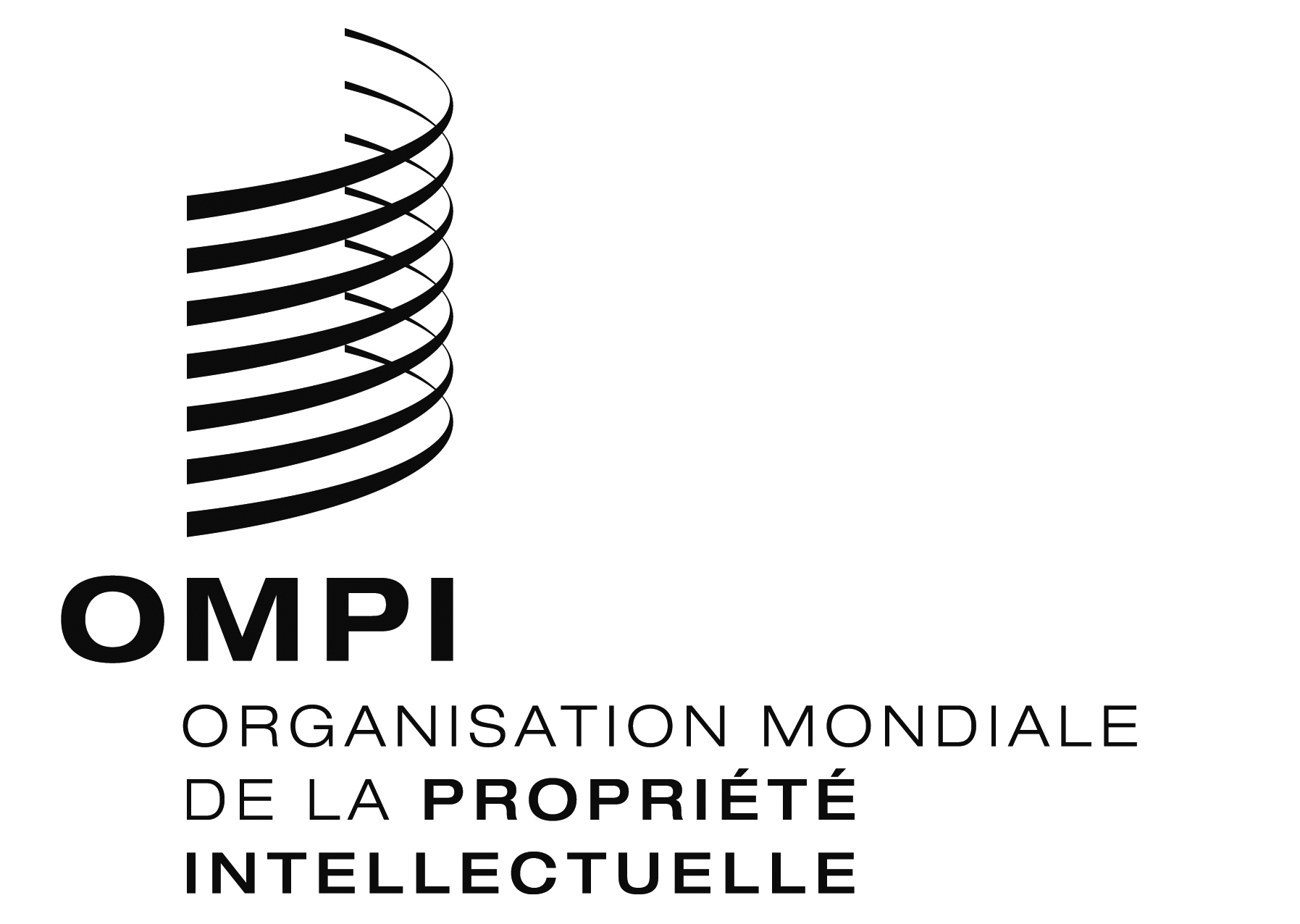 FPCT/WG/11/23 PCT/WG/11/23 PCT/WG/11/23 ORIGINAL : anglaisORIGINAL : anglaisORIGINAL : anglaisDATE : 15 mai 2018DATE : 15 mai 2018DATE : 15 mai 2018Nombre total des demandesNombre total des demandesNombre total des demandesNombre total des demandesDemandes déposées par des personnes physiques uniquementDemandes déposées par des personnes physiques uniquementDemandes déposées par des personnes physiques uniquementDemandes déposées par des personnes physiques uniquementDemandes pour lesquelles la réduction de taxes a été demandéeDemandes pour lesquelles la réduction de taxes a été demandéeDemandes pour lesquelles la réduction de taxes a été demandéeDemandes pour lesquelles la réduction de taxes a été demandéePourcentage de demandes ayant bénéficié de la réduction de taxes Pourcentage de demandes ayant bénéficié de la réduction de taxes Variation du nombre des demandesVariation du nombre des demandesCode ST.3, ÉtatCode ST.3, Étatan -2an -1an +1an +2an -2an -1an +1an +2an -2an -1an +1an +2AvantAprèsTotalPhys.AEÉmirats arabes unis769381772822212229110024%n.d.-7%-14%SGSingapour925924888899717225415862206%n.d.-3%-54%Nombre total des demandesNombre total des demandesNombre total des demandesNombre total des demandesDemandes déposées par des personnes physiques uniquementDemandes déposées par des personnes physiques uniquementDemandes déposées par des personnes physiques uniquementDemandes déposées par des personnes physiques uniquementDemandes pour lesquelles la réduction de taxes a été demandéeDemandes pour lesquelles la réduction de taxes a été demandéeDemandes pour lesquelles la réduction de taxes a été demandéeDemandes pour lesquelles la réduction de taxes a été demandéePourcentage de demandes ayant bénéficié de la réduction de taxesPourcentage de demandes ayant bénéficié de la réduction de taxesVariation du nombre des demandesVariation du nombre des demandesCode ST.3, ÉtatCode ST.3, Étatan -2an -1an +1an +2an -2an -1an +1an +2an -2an -1an +1an +2AvantAprèsTotalPhys.BSBahamas1476610000000n.d.0%-43%-100%CYChypre4256554262810070n.d.7%-1%+13%GRGrèce11112611411660625866004351n.d.41%-3%+2%MTMalte74677910823210000n.d.0%+33%-40%PTPortugal14716016919021271930001424n.d.11%+17%+2%SAArabie saoudite25836427736213213446002826n.d.8%+3%+135%SISlovénie127133776919141917001615n.d.21%-44%+9%Nombre total des demandesNombre total des demandesNombre total des demandesNombre total des demandesDemandes déposées par des personnes physiques uniquementDemandes déposées par des personnes physiques uniquementDemandes déposées par des personnes physiques uniquementDemandes déposées par des personnes physiques uniquementDemandes pour lesquelles la réduction de taxes a été demandéeDemandes pour lesquelles la réduction de taxes a été demandéeDemandes pour lesquelles la réduction de taxes a été demandéeDemandes pour lesquelles la réduction de taxes a été demandéePourcentage de demandes ayant bénéficié de la réduction de taxesPourcentage de demandes ayant bénéficié de la réduction de taxesVariation du nombre des demandesVariation du nombre des demandesCode ST.3, ÉtatCode ST.3, Étatan -2an -1an +1an +2an -2an -1an +1an +2an -2an -1an +1an +2AvantAprèsTotalPhys.AGAntigua-et-Barbuda33100%ALAlbanie132132131100%50%-50%-50%AMArménie5412344113436378%60%+67%+75%ARArgentine332637431792216349512%18%+36%+46%AZAzerbaïdjan34531421467%56%+200%+67%BABosnie-Herzégovine624562326232100%56%+13%-38%BBBarbade159173116156100110000%0%-18%+0%BGBulgarie54585336282626152523271743%49%-21%-24%BHBahreïn34432430212043%29%+0%-50%BOBolivie, État plurinational de1100%n.d.BRBrésil63355456558923221721124822321220123237%38%-3%+2%BWBotswana222100%BYBélarus151311241388201214152093%100%+25%+33%BZBelize4238100100020%18%+83%+0%CGCongo211n.d.50%CICôte d’Ivoire213121312111100%50%+33%+33%CLChili135165172180514954444436503827%25%+17%-2%CMCameroun111211121112100%100%+50%+50%CNChine23 63227 08234 53346 3633 1693 4945 9227 1113 2503 1245 2645 77313%14%+60%+96%COColombie1019680134262520442621203124%24%+9%+25%CRCosta Rica1210578320412023%17%-45%-82%CUCuba9370000000%0%-42%CZRépublique tchèque186188214188373236243032272517%13%+7%-13%DMDominique100n.d.0%DORépublique dominicaine71684137413663%64%+75%+100%DZAlgérie59181348118489886%55%+121%+58%ECÉquateur164575204311320%33%-40%-43%EEEstonie223123371541192119%5%+13%-17%EGÉgypte53614742425539404048383577%82%-22%-19%FMMicronésie (États fédérés de)200n.d.0%GAGabon110n.d.0%GEGéorgie721017517165161667%81%+200%+283%GHGhana111111111111100%100%+0%+0%GTGuatemala323232100%100%-33%-33%HNHonduras1000%HRCroatie50413433332318132812171144%42%-26%-45%HUHongrie157167160172587284836065827339%47%+2%+28%IDIndonésie11121798596658548%50%+13%+15%INInde1,4141,3381,5191,52537735049149739430544747525%30%+11%+36%IQIraq111111n.d.100%IRIran (République islamique d’)19517470164966661031564559%70%+106%+103%JMJamaïque2100%n.d.JOJordanie6211120000020%100%-75%-100%KEKenya4174839151111457%42%-43%-50%KGKirghizistan1111010%100%+0%+0%KNSaint-Kitts-et-Nevis2111000000000%0%-33%KPRépublique populaire démocratique de Corée35512541255188%100%-25%-29%KZKazakhstan18213125141323181514232074%77%+44%+52%LBLiban4984452000100%8%-8%-78%LCSainte-Lucie1000%n.d.LKSri Lanka161916151211789105554%32%-11%-35%LTLituanie47433532304342337%9%-26%+133%LVLettonie24362428712101251491932%54%-13%+16%LYLibye111111100%100%+0%+0%MAMaroc4853423810141511101412924%26%-21%+8%MDRépublique de Moldova14101014101013101080%100%+300%+300%MEMonténégro232120100%0%+50%-50%MHÎles Marshall2100000%n.d.MKEx-République yougoslave de Macédoine31531311250%40%+25%-25%MNMongolie111010n.d.50%MUMaurice63233011101011%20%-44%-33%MXMexique27230128929015015514515214214213913950%48%+1%-3%MYMalaisie400204235169343045423127433810%20%-33%+36%NANamibie223221323122100%80%+25%+67%NGNigéria76736572432154%30%-23%-18%NINicaragua111100%n.d.OMOman311051155114350%47%+275%+400%PAPanama1219658022202216%5%+106%+100%PEPérou16162822101019181011191966%76%+56%+85%PHPhilippines31292130192215231718151758%63%-15%-7%PKPakistan1210200000%0%+200%PLPologne352375411339564191944842817112%20%+3%+91%PYParaguay1000%n.d.RORoumanie34333532161726191017231740%60%+0%+36%RSSerbie15302412112013991510953%53%-20%-29%RUFédération de Russie1,0338208621,02159846845454354243443248453%49%+2%-6%SCSeychelles18864101000000%0%-62%+0%SKSlovaquie67414148281311202610101933%33%-18%-24%SVEl Salvador13211211150%50%-50%+0%SYRépublique arabe syrienne112111210311150%67%+50%+50%SZSwaziland111111100%100%+0%+0%THThaïlande6698159146353857482827474434%30%+86%+44%TNTunisie77365434432450%67%-36%-22%TOTonga111100%TRTurquie8229101,0241,14821625426828919223725326725%24%+25%+19%TTTrinité-et-Tobago5319531910220%5%+700%+700%UAUkraine1581321561551251011451371149614012372%85%+7%+25%UYUruguay69913315710027%9%+47%+200%UZOuzbékistan17321632142263%80%-38%-29%VCSaint-Vincent-et-les Grenadines2000%n.d.VEVenezuela (République bolivarienne du)2112100000%0%+0%-50%VNViet Nam13917167713136591150%61%+50%+86%ZAAfrique du Sud31531830428613813011712214213211912043%41%-7%-11%ZWZimbabwe111211121112100%100%+50%+50%Nombre total des demandesNombre total des demandesNombre total des demandesNombre total des demandesDemandes déposées par des personnes physiques uniquementDemandes déposées par des personnes physiques uniquementDemandes déposées par des personnes physiques uniquementDemandes déposées par des personnes physiques uniquementDemandes pour lesquelles la réduction de taxes a été demandéeDemandes pour lesquelles la réduction de taxes a été demandéeDemandes pour lesquelles la réduction de taxes a été demandéeDemandes pour lesquelles la réduction de taxes a été demandéePourcentage de demandes ayant bénéficié de la réduction de taxesPourcentage de demandes ayant bénéficié de la réduction de taxesVariation du nombre des demandesVariation du nombre des demandesCode ST.3, ÉtatCode ST.3, Étatan -2an -1an +1an +2an -2an -1an +1an +2an -2an -1an +1an +2AvantAprèsTotalPhys.AOAngola31131120150%100%-75%-75%BDBangladesh3200000%n.d.BIBurundi110000n.d.0%CDRépublique démocratique du Congo111110100%0%+0%+0%ERÉrythrée1100%n.d.KHCambodge110n.d.0%LARépublique démocratique populaire lao1121002000000%0%+50%LRLibéria1100000%n.d.MGMadagascar212121100%n.d.MWMalawi111n.d.100%MZMozambique111n.d.100%NENiger1100%n.d.RWRwanda1000%n.d.SDSoudan81851831638%78%+13%+80%SNSénégal3168431684034116%42%-37%-37%TDTchad100n.d.0%TGTogo111n.d.100%TZRépublique-Unie de Tanzanie211n.d.50%UGOuganda33111133%n.d.VUVanuatu1111000%0%+0%+0%WSSamoa18310000020022%0%-56%YEYémen1101020%200%+0%Nombre total des demandesNombre total des demandesNombre total des demandesNombre total des demandesDemandes déposées par des personnes physiques uniquementDemandes déposées par des personnes physiques uniquementDemandes déposées par des personnes physiques uniquementDemandes déposées par des personnes physiques uniquementDemandes pour lesquelles la réduction de taxes a été demandéeDemandes pour lesquelles la réduction de taxes a été demandéeDemandes pour lesquelles la réduction de taxes a été demandéeDemandes pour lesquelles la réduction de taxes a été demandéePourcentage de demandes ayant bénéficié de la réduction de taxesPourcentage de demandes ayant bénéficié de la réduction de taxesVariation du nombre des demandesVariation du nombre des demandesCode ST.3, ÉtatCode ST.3, Étatan -2an -1an +1an +2an -2an -1an +1an +2an -2an -1an +1an +2AvantAprèsTotalPhys.ADAndorre34481434+71%+40%ATAutriche1 3771 3391 4431 423169139165172+6%+9%AUAustralie1 6891 6421 8001 828312283323277+9%+1%BEBelgique1 1721 1541 2151 37840464658+11%+21%BNBrunéi Darussalam281010+350%CACanada2 8882 8632 6062 346417364393362-14%-3%CHSuisse4 3464 2284 3924 536174162149178+4%-3%CKÎles Cook3100-67%DEAllemagne17 88018 23517 81218 383819794735744+0%-8%DKDanemark1 2971 2801 3431 37739263122+6%-18%ESEspagne1 7161 5501 5331 505363370360333-7%-5%FIFinlande1 8121 6771 5501 55048584944-11%-12%FRFrance8 2718 5058 3038 068333291340360-2%+12%GBRoyaume-Uni5 0695 1765 3825 672427389392396+8%-3%IEIrlande43742446852850385633+16%+1%ILIsraël1 5471 6611 6951 825294259238249+10%-12%ISIslande414650422341+6%+0%ITItalie2 9193 1143 1613 356473495550540+8%+13%JPJapon42 61243 69444 34346 805474498482486+6%-0%KRRépublique de Corée12 42714 01914 88015 4941 8612 0832 0721 973+15%+3%KWKoweït173130+900%+200%LILiechtenstein2232452142610301+1%-67%LULuxembourg48840148043910544+3%-47%MCMonaco253817148865-51%-31%NLPays-Bas4 0924 3624 4774 59888909484+7%+0%NONorvège71465270676450375131+8%-6%NZNouvelle-Zélande32835133429470585059-8%-15%QAQatar191317294546+44%+11%SESuède3 9383 9613 7913 702143111100103-5%-20%SMSaint-Marin14481113+140%+100%USÉtats-Unis d’Amérique62 74355 07256 98856 5424 0573 6433 5113 448-4%-10%